날짜 컨트롤여러 위젯이 보여주는 정보를 특정한 날짜를 기준으로 보여주고자 할 때 사용할 수 있는 위젯입니다. 날짜 컨트롤에 정의된 쿼리 매개변수를 다른 위젯의 쿼리문에서 참조하도록 구성해놓으면 사용자가 날짜 컨트롤 위젯에 입력하는 날짜를 기준으로 위젯이 보여주는 정보의 날짜를 컨트롤할 수 있습니다.쿼리 매개변수는 로그프레소 쿼리 설명서을 참조하세요.

날짜 컨트롤을 다른 위젯(예: 위젯 A)에 적용하려면, 위젯 A가 사용하는 쿼리문이 날짜 컨트롤에 정의한 쿼리 매개변수를 사용해야 합니다. 4.3.5.5 다중 선택 컨트롤에서 데이터소스를 이용한 컨트롤의 사용 예를 참조하세요.기본 정보범위 사용: 이 항목을 선택하면 변수설정에서 끝 변수를 설정할 수 있습니다.제목 텍스트: 위젯에 할당할 이름을 입력합니다.변수 설정시작 변수 이름: 날짜 범위 시작 값을 세팅할 쿼리 매개변수 이름을 입력합니다. 기본값은 from입니다.끝 변수 이름: 기본 정보에서 범위 사용을 선택했을 때 사용할 수 있습니다. 날짜 범위 종료 값을 세팅할 쿼리 매개변수 이름을 입력합니다. 기본값은 to입니다.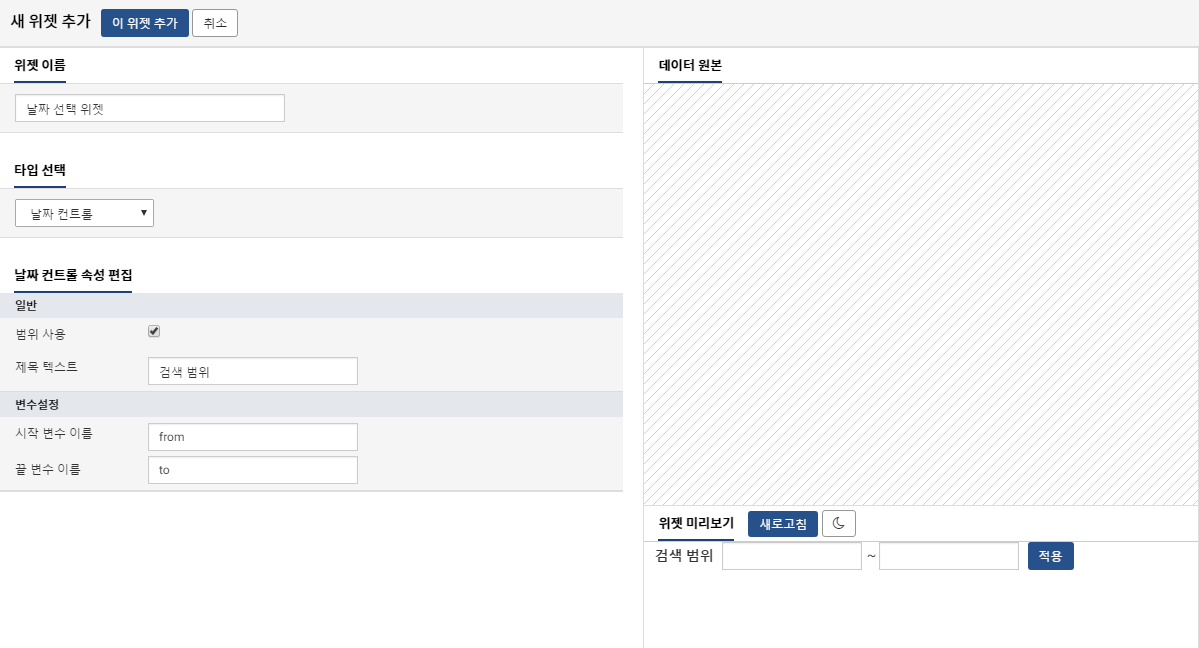 